My bedroomHello. My name´s ___________ and this is my bedroom.My favourite colour´s _______________.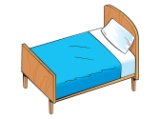 _________________     __________                   ______________.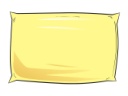 _________________     my                   _____________________.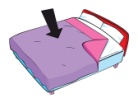 _________________     my                   _____________________.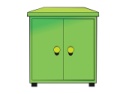 _________________     ___________               _______________.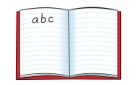 _________________     ___________               _______________.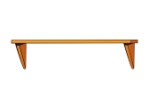 _________________     my                   _____________________.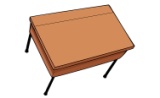 _________________     __________                   ______________.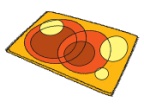 I´ve got / I haven´t got a               _________________________.I like ________________________________________________.Bye!From __________________________